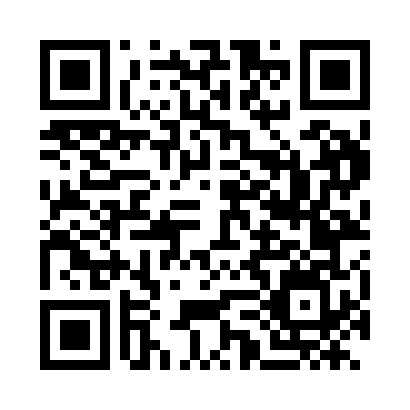 Prayer times for Cakovec, CroatiaWed 1 May 2024 - Fri 31 May 2024High Latitude Method: NonePrayer Calculation Method: Muslim World LeagueAsar Calculation Method: ShafiPrayer times provided by https://www.salahtimes.comDateDayFajrSunriseDhuhrAsrMaghribIsha1Wed3:375:4012:514:498:049:582Thu3:355:3812:514:508:0510:003Fri3:325:3712:514:508:0610:024Sat3:305:3512:514:518:0810:045Sun3:285:3412:514:518:0910:076Mon3:255:3212:514:518:1010:097Tue3:235:3112:514:528:1110:118Wed3:215:2912:514:528:1310:139Thu3:185:2812:514:538:1410:1510Fri3:165:2712:514:538:1510:1711Sat3:145:2512:514:548:1610:1912Sun3:115:2412:514:548:1810:2113Mon3:095:2312:514:558:1910:2414Tue3:075:2212:514:558:2010:2615Wed3:045:2012:514:558:2110:2816Thu3:025:1912:514:568:2310:3017Fri3:005:1812:514:568:2410:3218Sat2:585:1712:514:578:2510:3419Sun2:565:1612:514:578:2610:3620Mon2:535:1512:514:588:2710:3821Tue2:515:1412:514:588:2810:4022Wed2:495:1312:514:588:2910:4223Thu2:475:1212:514:598:3110:4424Fri2:455:1112:514:598:3210:4625Sat2:435:1012:515:008:3310:4826Sun2:415:1012:515:008:3410:5027Mon2:395:0912:515:008:3510:5228Tue2:375:0812:525:018:3610:5429Wed2:355:0712:525:018:3710:5630Thu2:345:0712:525:028:3810:5831Fri2:325:0612:525:028:3811:00